Título do trabalhoNome Completo do Primeiro Autor  1*, Nome Completo do Segundo Autor  2, Limite de 6 autores, Nome Completo do Terceiro Autor 2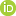 1 Departamento, Instituição, Endereço completo. É facultativo informar os ORCiD dos autores.2 Departamento2, Instituição2, Endereço completo.*Autor correspondente. E-mail: nome@email.com.brInicie o resumo sem recuo de parágrafo, com uma ou duas sentenças que contextualizem o problema em estudo. Apresente de forma clara o(s) objetivo(s). Apresente a metodologia, de forma que fique claro para o leitor não especialista os meios pelos quais foram obtidos os resultados, inclusive de análise de dados (quando houver). Discorra sobre os resultados mais relevantes deste estudo. O resumo deve conter de 250 a 400 palavras, em fonte Book Antiqua, tamanho 9. Não faça citações bibliográficas. Não use negrito em nenhuma parte. Nomes científicos devem estar destacados em itálico. Lorem ipsum dolor sit amet, consectetur adipiscing elit. Morbi auctor, elit eget pharetra condimentum, diam erat consequat nunc, ac rutrum lacus tellus ut nisl. Etiam ullamcorper consectetur libero et tincidunt. Nam eget ex eu odio molestie sollicitudin eget et lacus. Quisque a mi consequat, dapibus quam at, pharetra nunc. Aliquam interdum laoreet urna et congue. Curabitur consectetur, ipsum eget faucibus posuere, nisl metus scelerisque lacus, id suscipit nisi elit nec ligula. Duis hendrerit vitae tellus ac dictum. Aenean pulvinar justo euismod lorem tincidunt blandit. Praesent dignissim tortor molestie ullamcorper fermentum. Mauris neque enim, aliquam in urna vel, molestie malesuada ligula. Praesent dapibus augue id dolor hendrerit scelerisque. Sed euismod vulputate mi non viverra. Fusce urna augue, porta at odio venenatis, laoreet posuere nulla. Phasellus consectetur lacus sit amet lectus iaculis, in malesuada ipsum sollicitudin. Morbi pretium in elit et dapibus. Etiam et est sed nibh semper consequat vulputate non felis. Ut metus urna, fringilla at maximus quis, aliquet vel felis. Aenean lobortis mauris non nulla blandit, id venenatis lacus finibus. Nulla in tortor ac eros ullamcorper facilisis. Morbi sit amet metus imperdiet dui maximus sollicitudin eget in elit. Fusce elementum elementum leo, et finibus nulla finibus a. Etiam tristique aliquam ligula, vel tristique nulla. Suspendisse rutrum pellentesque accumsan. Aliquam erat volutpat. Mauris bibendum erat turpis, eget varius libero porta nec. Phasellus orci massa, maximus id neque a, sollicitudin euismod elit. Fusce tortor risus, consequat eget massa sed, vehicula convallis nunc. Phasellus sed eleifend ex, non molestie risus. Quisque rutrum sed. Palavras-chave: Termo 1; Termo 2; Mais um termo; Indique entre 2 e 4 termos.Please provide the English version of the titleApresente uma versão em inglês do resumo, condensada, contendo de 50 a 100 palavras. Lorem ipsum dolor sit amet, consectetur adipiscing elit. Mauris non libero tempus, lacinia diam ut, rhoncus odio. Nam et elit vitae lorem molestie auctor. Donec vestibulum egestas leo a posuere. Nulla facilisi. Nullam iaculis nunc non lacus posuere volutpat. Duis non vulputate sem, eu maximus sem. Proin vestibulum mollis euismod. Nulla et nibh sagittis, interdum urna sit amet, congue tortor. Suspendisse tincidunt sollicitudin feugiat. Maecenas ultricies, lorem eget dapibus blandit.Key words: Term 1; Term2; One more term; Indicate between 2 and 4 terms.Agradecimentos: (opcional) Este trabalho foi realizado com o auxílio da Instituição Xyz.Para citar:Sobrenome, N. N., & Sobrenome2, N. N. (2023). Título do trabalho. In: Anais do II Colóquio da Pós-Graduação do IF Goiano - Campus Urutaí, 13 a 16 de junho de 2023 (p. 1). Urutaí – GO: Multi-Science Journal, 6(1). DOI: link único de doi dos anais.